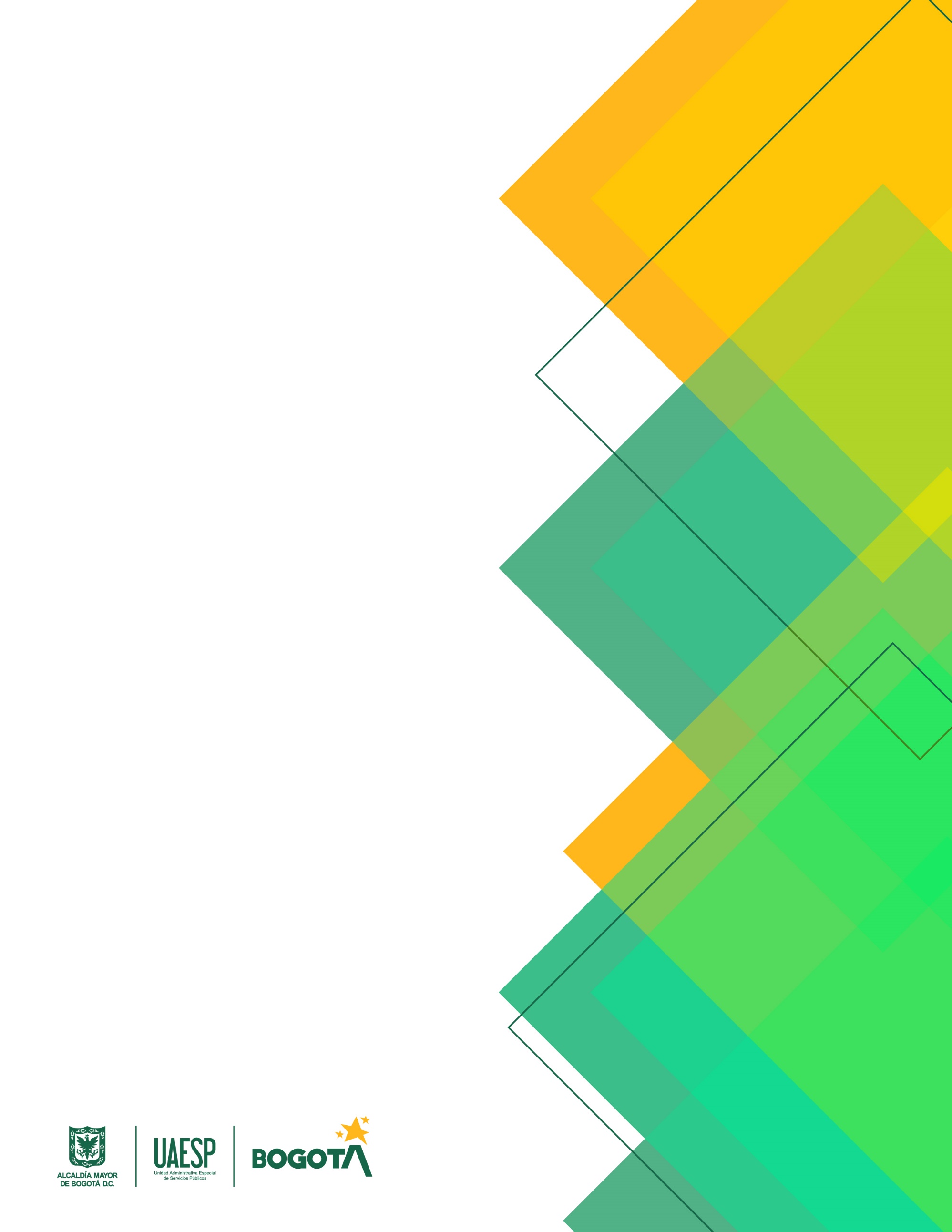 METODOLOGÍA DE RENDICIÓN DE CUENTASUnidad Administrativa Especial de Servicios Públicos –UAESP(Mes –año)XXXXDirectora GeneralXXXXJefe Oficina Asesora de PlaneaciónSubdirectores y jefes de OficinaXXXXXX, Subdirector (a) de Servicios Funerarios y Alumbrado PúblicoXXXXXX, Subdirector (a) de Administrativa y Financiera XXXXXX, Subdirector (a) de Asuntos Legales XXXXXX, Subdirector (a) de Disposición FinalXXXXXX, Subdirector (a) de AprovechamientoXXXXXX, Subdirector (a) de Recolección, Barrido y LimpiezaXXXXXX, Jefe de Oficina Asesora de ComunicacionesXXXXXXX, Jefe de Oficina TICXXXXXXX, Jefe de Oficina de Control InternoEquipo de trabajoNombre, DependenciaINTRODUCCIÓNEspecifique el marco general o contexto del documentoOBJETIVO DE LA METODOLOGÍAEstablezca el objetivo global del documento el cual debe ser medible GRUPOS DE INTERÉS PRIORIZADOS En este punto debe informar el grupo de interés a impactar MECANISMO DE RENDICIÓN DE CUENTASIndique el nombre del mecanismo de diálogo para esta metodología y haga una breve descripciónOBJETIVO DEL MECANISMO Establezca el objetivo global de la audiencia el cual debe ser medible EQUIPO DE RENDICIÓN DE CUENTAS El equipo de rendición de cuentas con quien se adelantarán todas las acciones requeridas para el desarrollo de los espacios de diálogo está conformado por los colaboradores y las colaboradoras de la entidad, delegados por cada una de las dependencias de la siguiente manera: (describir en cada dependencia sus funciones)Directora General o delegados (as)Jefe de la Oficina Asesora de Planeación y personal de apoyoOficina Asesora de Comunicaciones y Relaciones Interinstitucionales y personal de apoyoOficina TIC y personal de apoyoOficina de Control Interno y personal de apoyoSubdirección Administrativa y financieraSubdirecciones y oficinas de la UAESPIDENTIFICACIÓN DE LA INFORMACIÓNContenidos mínimos obligatoriosEste punto aplica únicamente para los mecanismos que tienen establecidos unos contenidos mínimos obligatorios para rendir cuentas, como por ejemplo Audiencia Pública Abierta. Resultados del diagnóstico de rendición de cuentasDel documento PCI-FM-01 Diagnóstico de Participación Ciudadana, tomar la información más relevante con relación a Rendición de Cuentas sobre los temas más reiterativos y citar este documento para consultar la información completa.Temas adicionales Identificación de la información de la entidad que aplica para ese espacio de diálogo, Corresponde a las oficinas y subdirecciones indicar los temas que se presentarán ante la directora de la Unidad para su aprobación y puesta a consulta general, cumpliendo las características de dar cuenta de resultados frente a cumplimiento de metas plan de desarrollo, avances y retos; así como, en garantía de derechos humanos y avance de los Objetivos de Desarrollo Sostenible.Según el mecanismo se realizará consulta ciudadana para la priorización de esa información. (enumerar los temas por cada una de las dependencias)GRUPOS DE INTERÉS CON ENFOQUE EN DERECHOS HUMANOSIdentificar los grupos de interés específicos con los que se tengan temas que se aborden desde los Derechos Humanos, esta función estará a cargo de cada una de las dependencias de la Unidad.CANALES Y MECANISMOS DE DIVULGACIÓN Y ACCESO A LA INFORMACIÓNMencionar cómo se va desarrollar la estrategia de comunicaciones. Debe contener: medios de desarrollo del espacio, canales de divulgación, tipos de piezas audiovisuales que se utilizarán dentro del ejercicio, requisitos y logística.Asegurar que tanto los espacios físicos como virtuales considere temas de accesibilidad e inclusión.CONSULTAS CIUDADANAS Los temas presentados por el equipo de rendición de cuentas serán puestos a consulta a la ciudadanía en general y grupos de interés de la Unidad, en los canales definidos por parte de las Oficinas Asesora de Comunicaciones, de Planeación y TIC.A partir de este resultado se presentarán a la Directora General, a las oficinas y subdirecciones de la entidad, los temas priorizados para determinar la agenda, el formato del mecanismo de diálogo y las ayudas audiovisuales que se utilizarán. Como mínimo se deben realizar las siguientes consultas:Consulta sobre el Informe de gestión vigencia anterior Consulta priorización de temas de interésConsulta sobre la evaluación de la ejecución del mecanismo de diálogoCONVOCATORIACada una de las dependencias de la entidad debe enviar a los grupos de interés priorizados la invitación para participar en el mecanismo de diálogo. El equipo delegado para rendición de cuentas definirá los priorizados.RECURSOSIndique los recursos humanos y presupuestales definidos para el desarrollo de esta estrategia y sus actividades MEJORA CONTINUAIndicar cómo se realizará el seguimiento y mejora de Rendición de CuentasANEXOSEnumerar los anexos al documento y organizar en orden alfabético 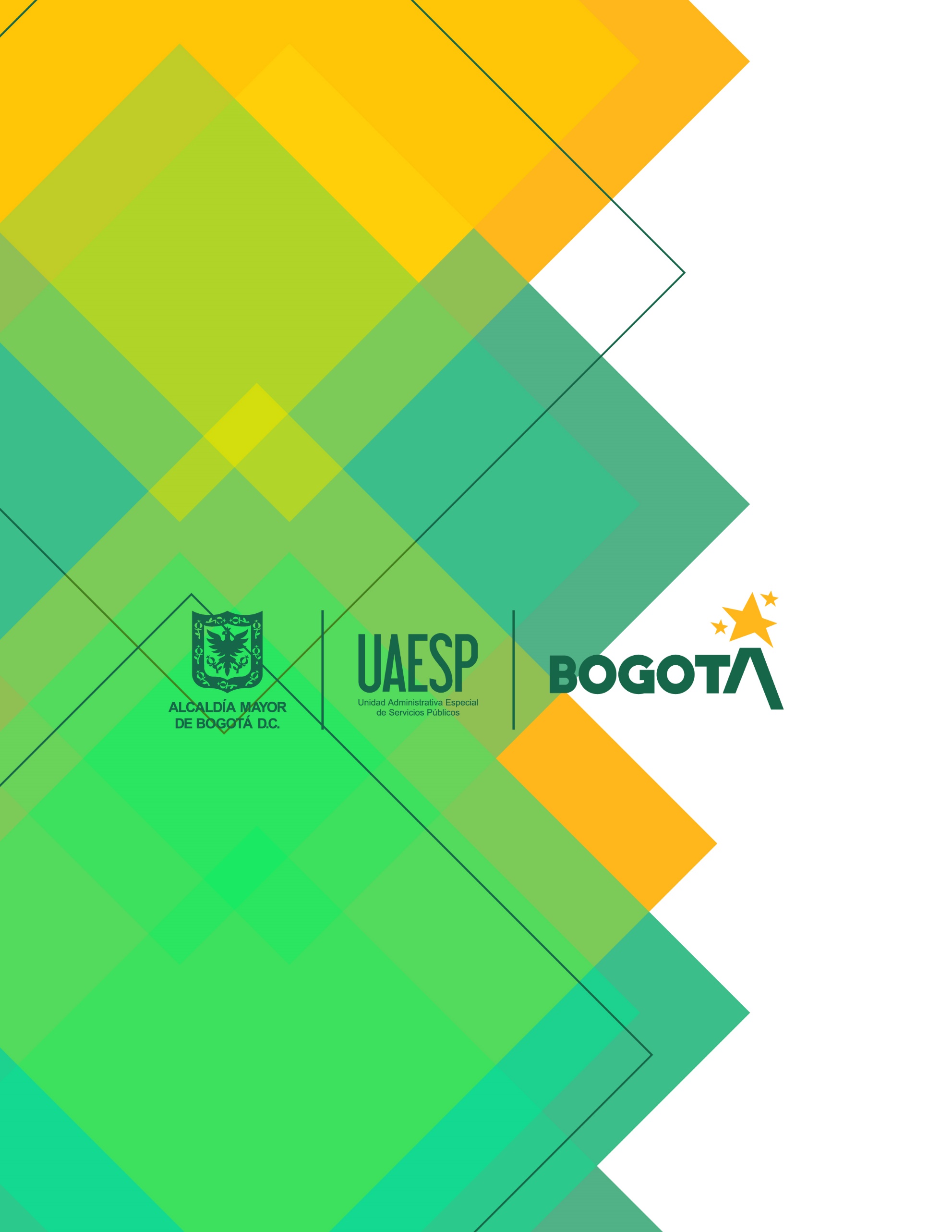 